招标投标信息汇总经查，该项目未采取资格预审程序，故无相关资料，特此说明。代建+设计单位招标公告：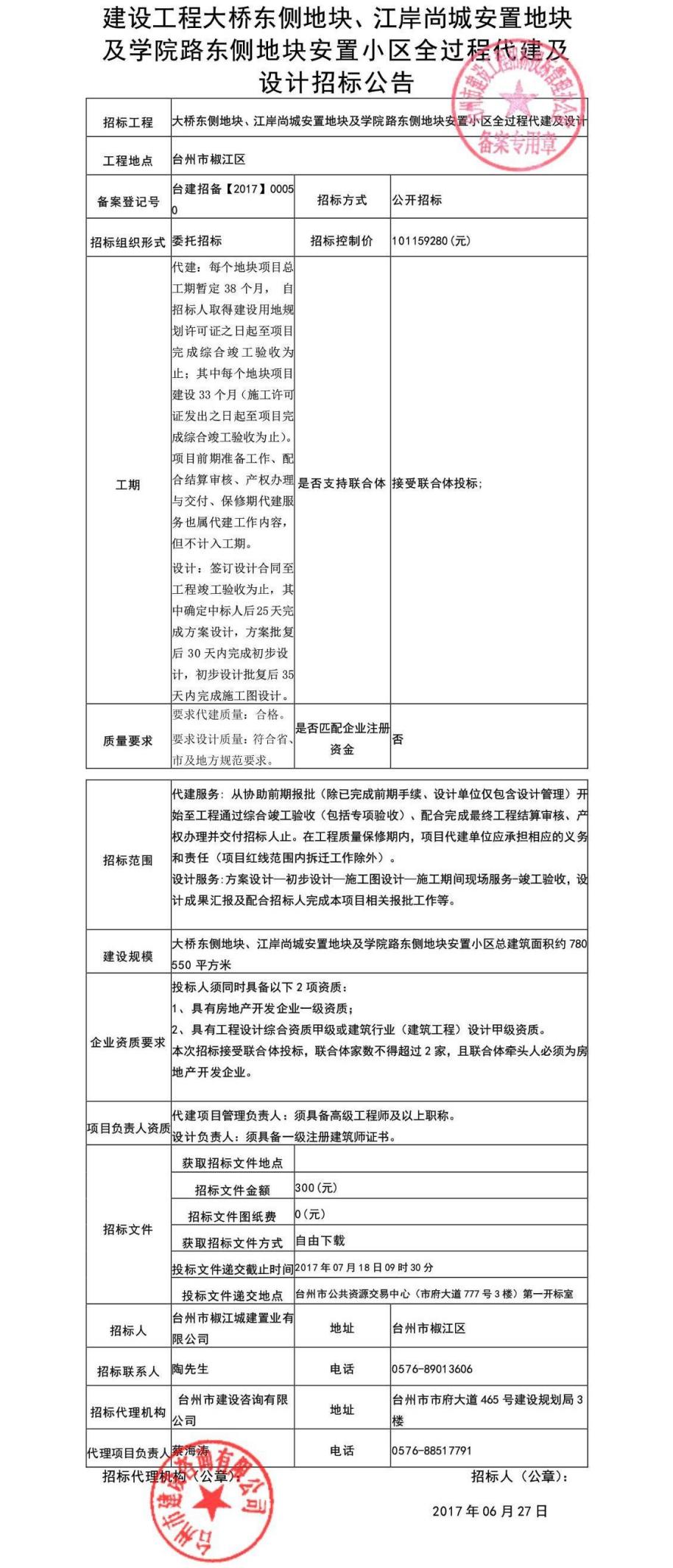 中标候选人名单公示：中标公示：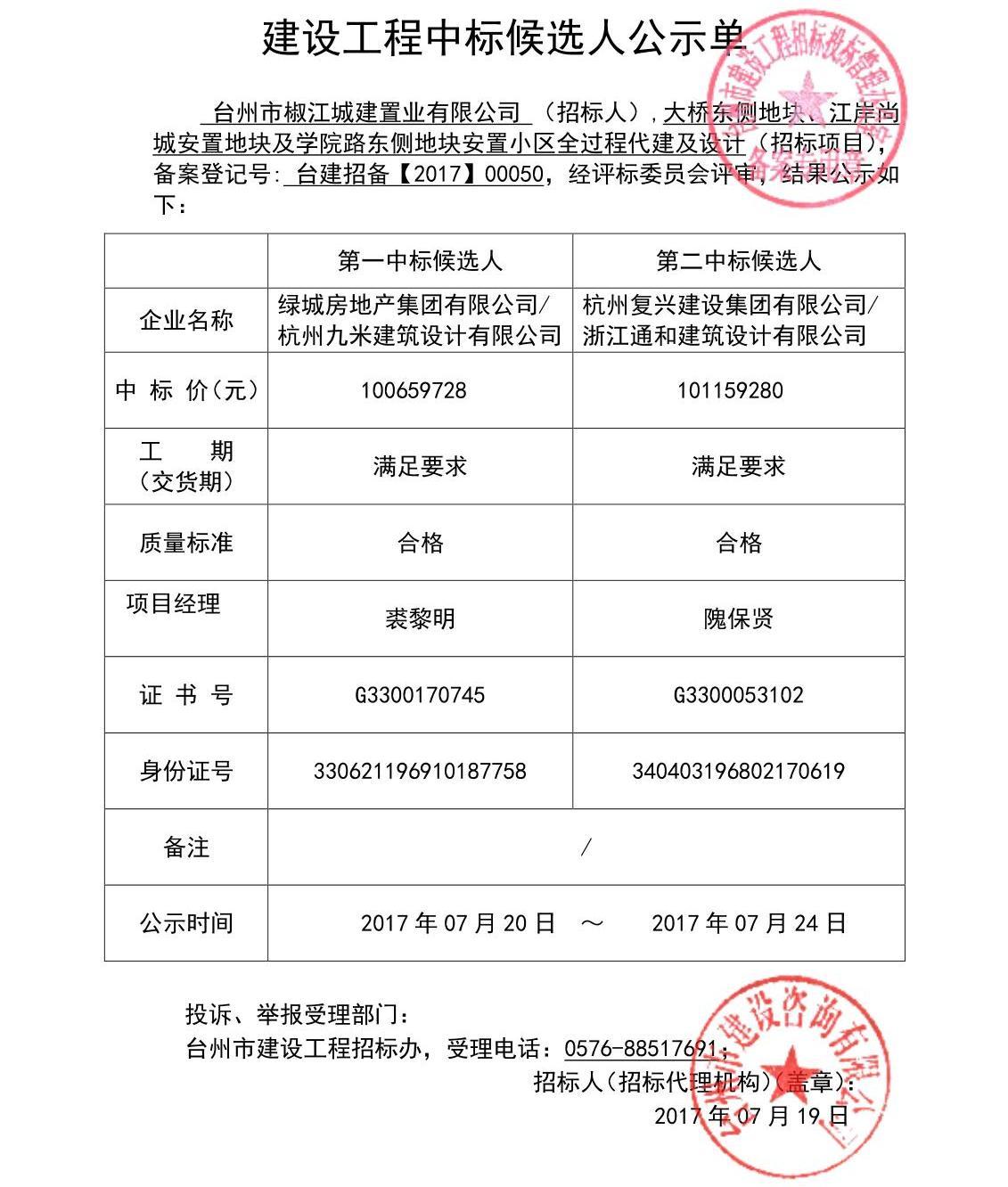 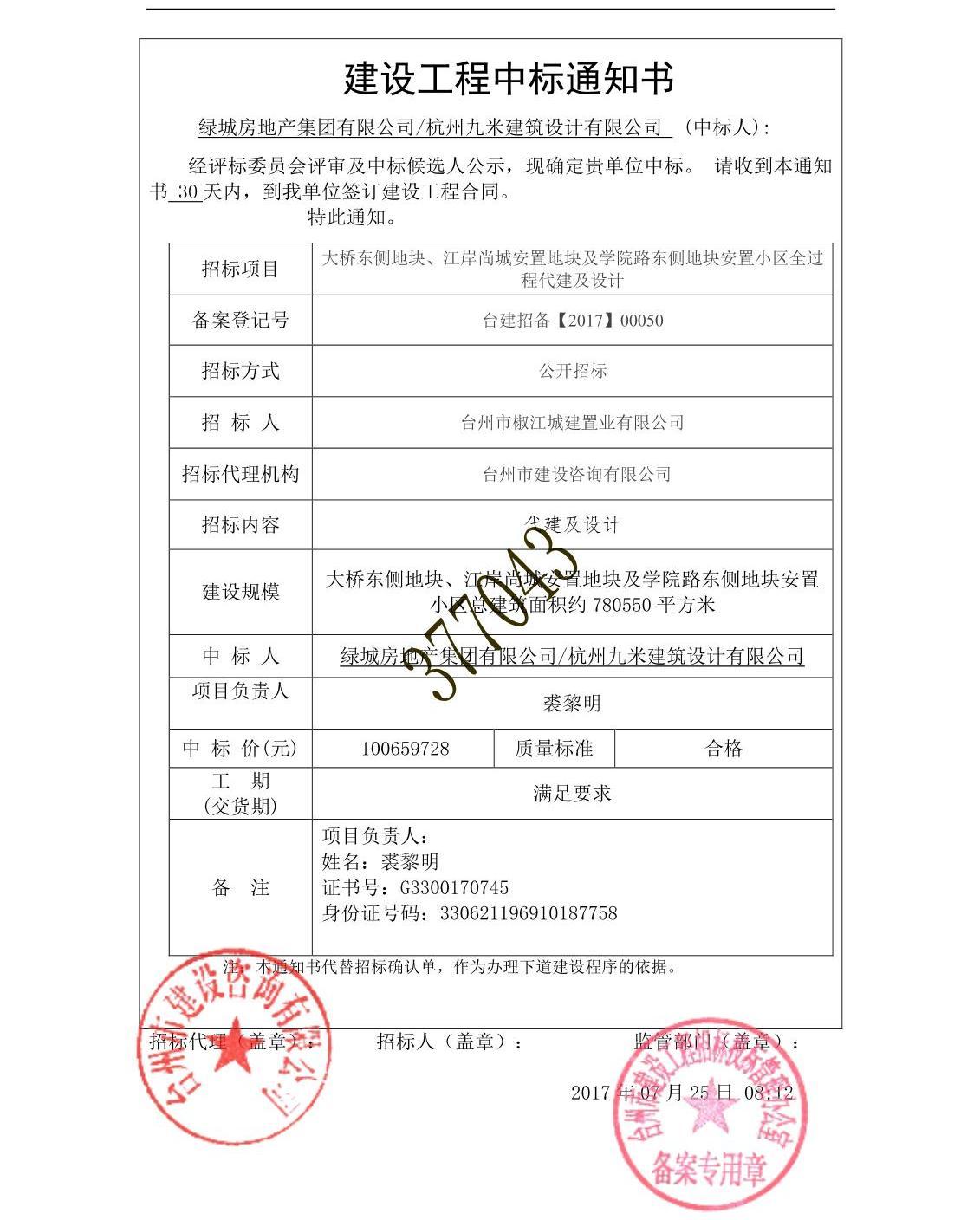 合同订立及履行情况：合同已订立，且执行中。监理单位招标公告：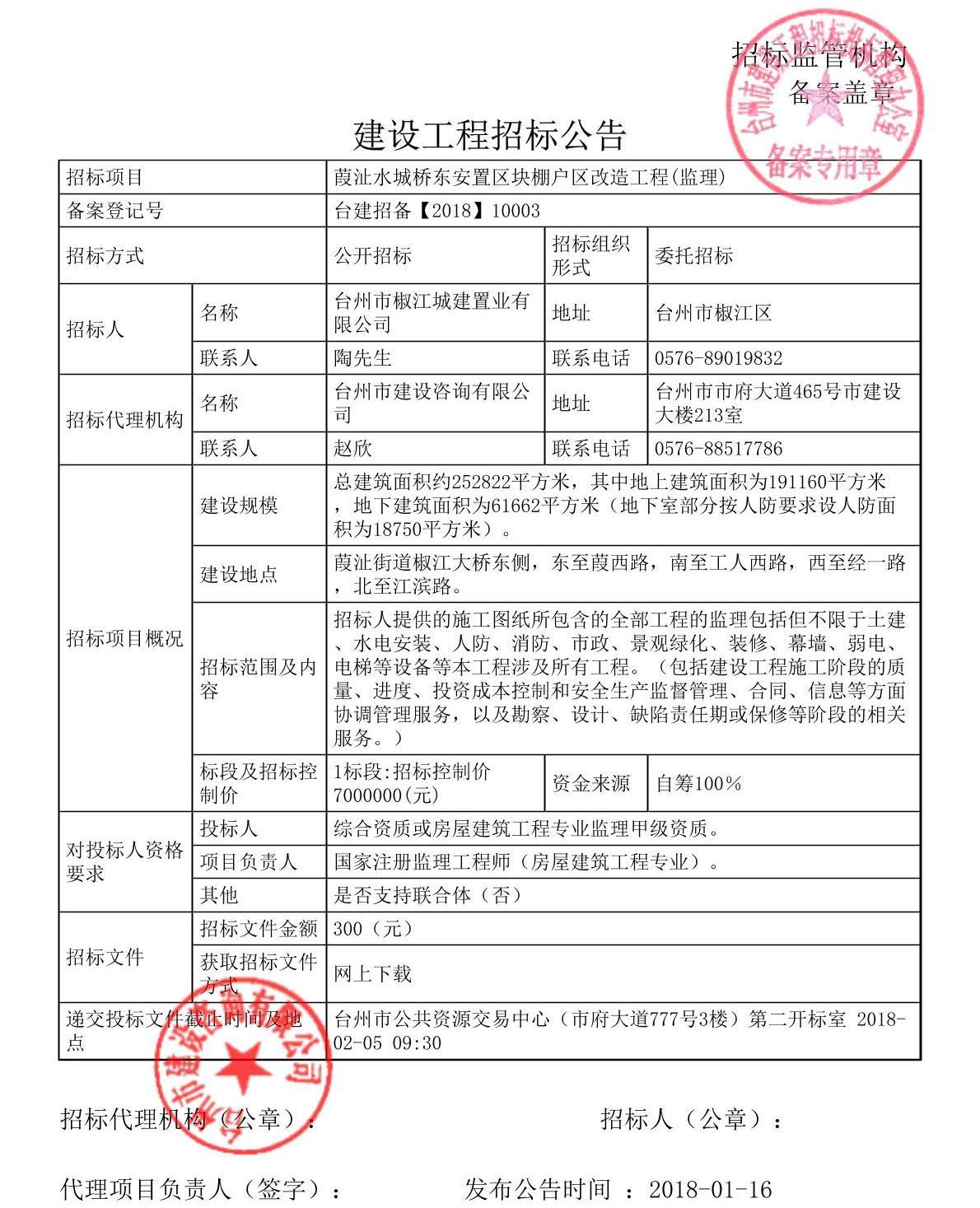 中标候选人名单公示：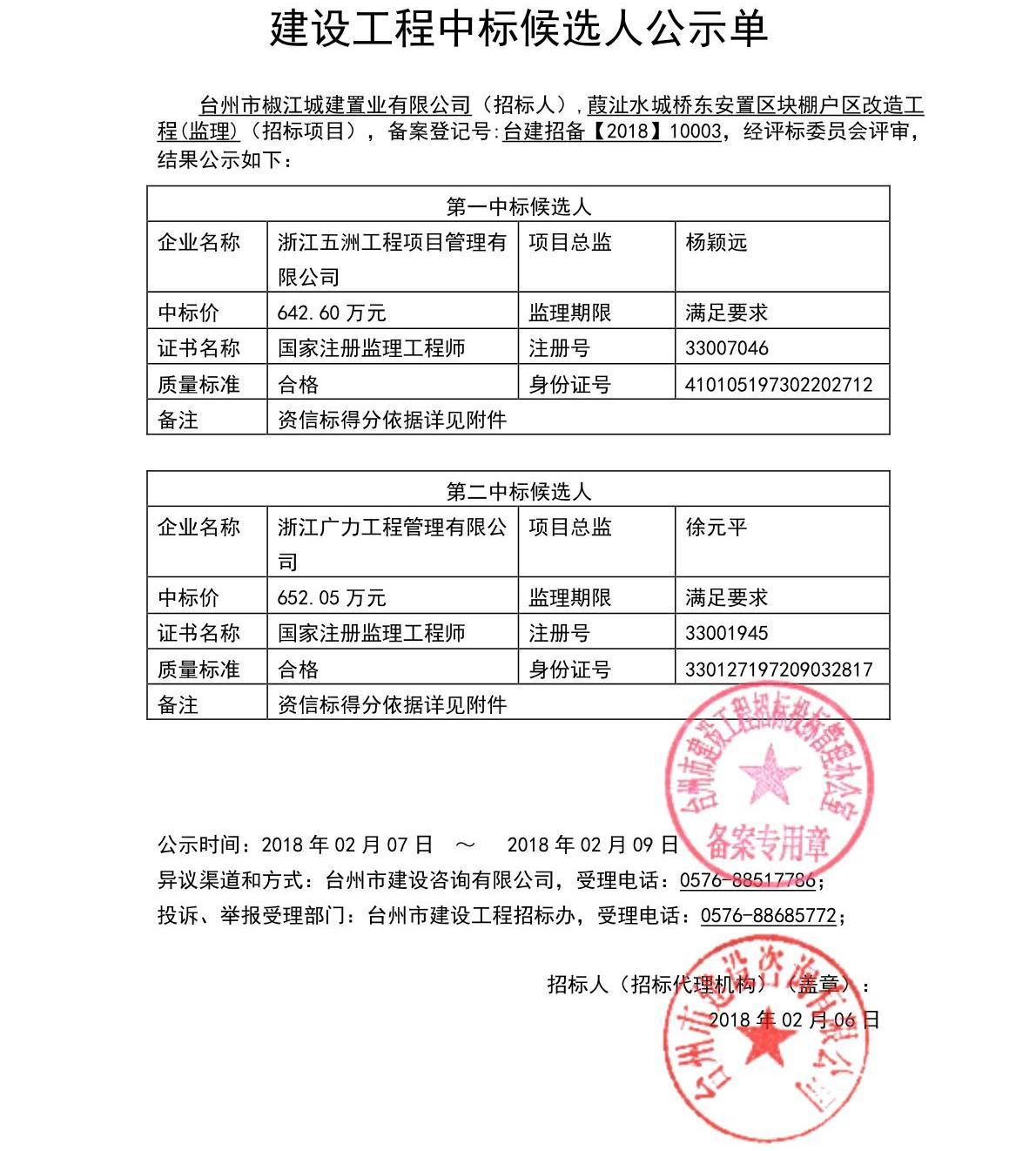 中标结果公示：合同订立及履行情况：合同已订立，且执行到位。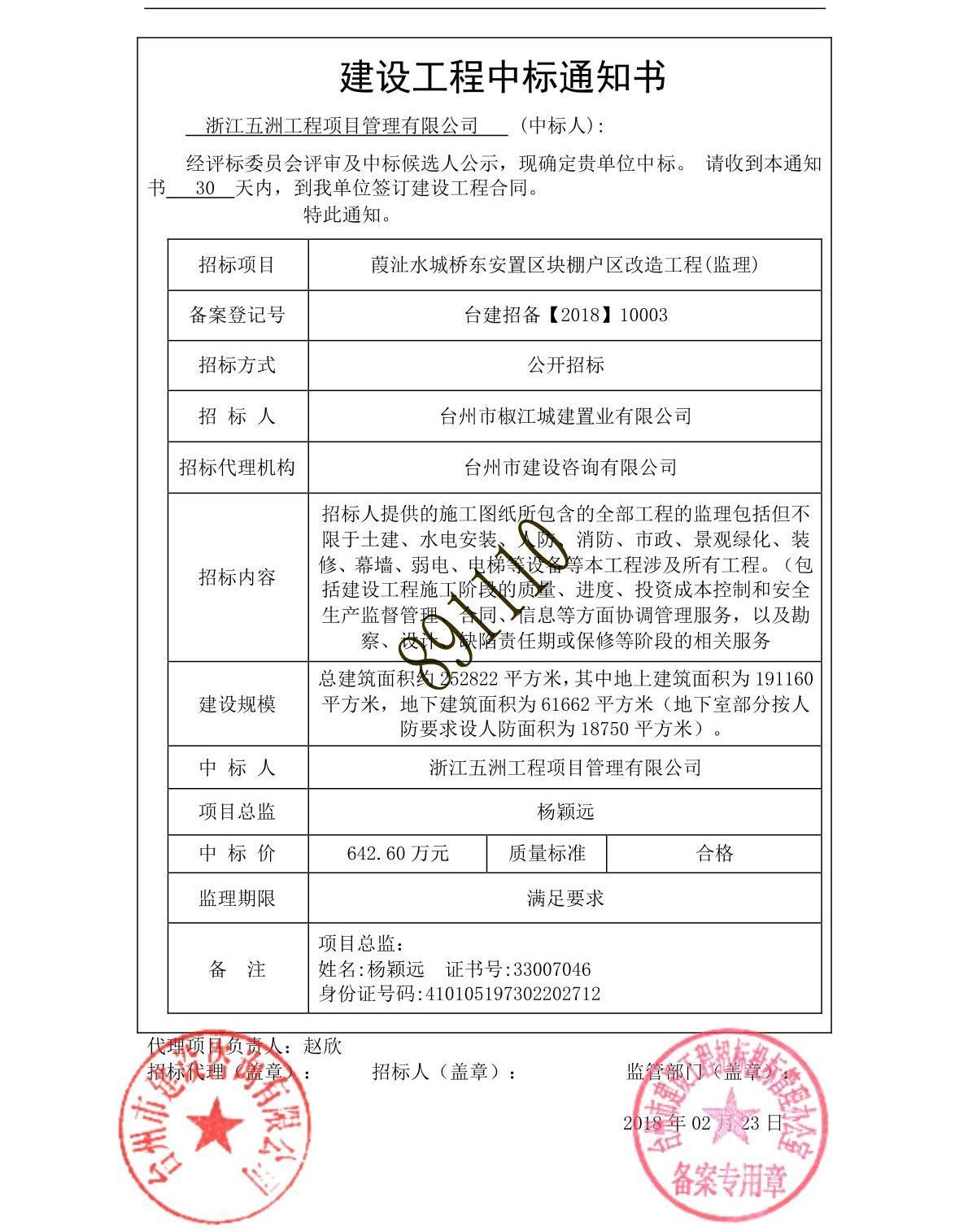 施工总承包招标公告：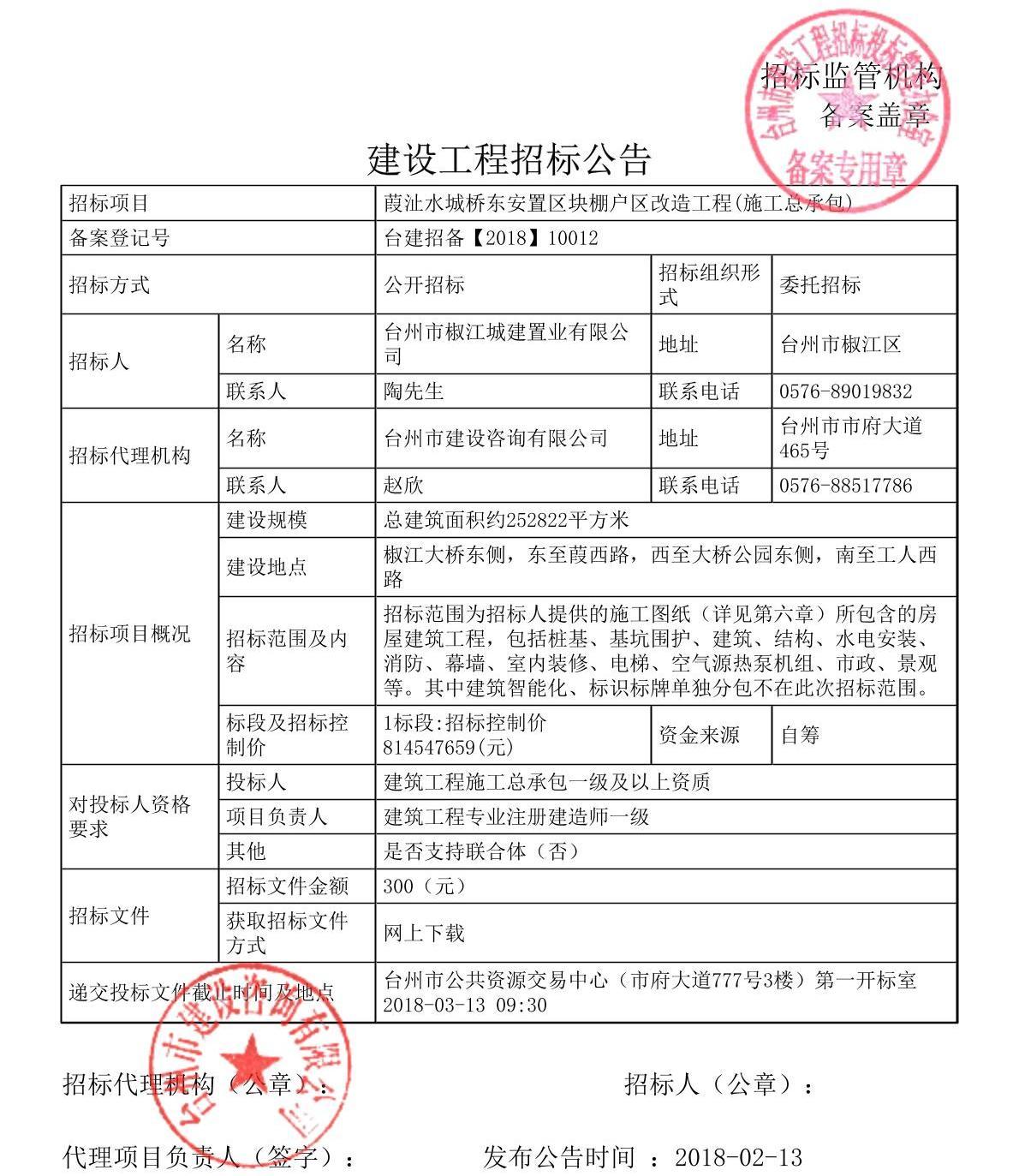 中标候选人名单公示：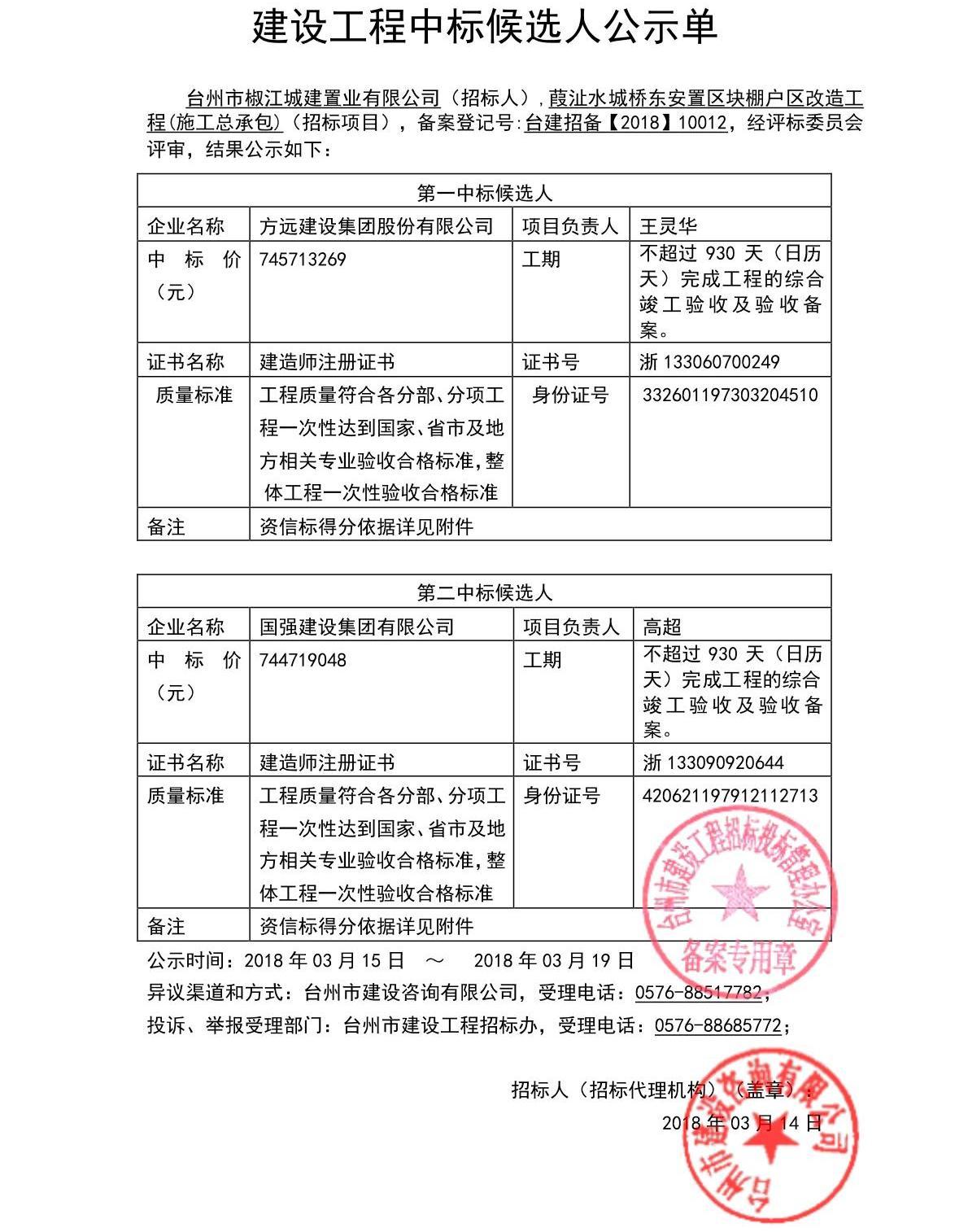 中标结果公示：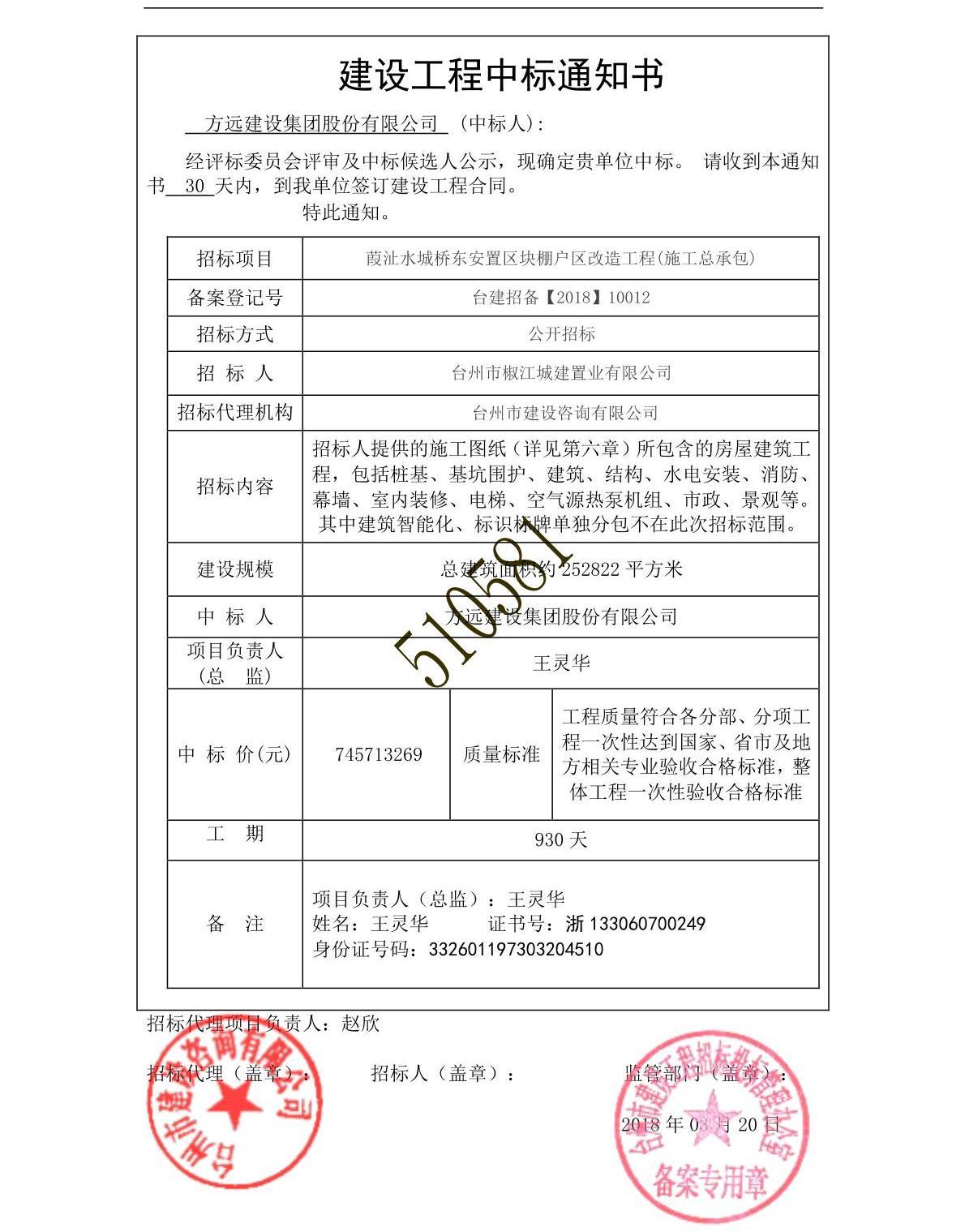 合同订立及履行情况：合同已订立，且执行到位。招标投标违法处罚情况:因该项目无招标投标违法处罚情况，特此说明。